Application for Membership for 2019/20 Season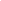 01 Sep19– 31 Aug 2020Tax Invoice – IRD No. 15 972 707Thank you for applying to join or renew your membership to Milford Tennis Club. Please complete this form and return by email to Catherine, our Club Administrator at milfordtennisnz@gmail.com or post to Milford Tennis Club, PO Box 31-135, Milford, Auckland 0741.  Here’s to a great season!	PLEASE ENSURE YOU COMPLETE THE YELLOW HIGHLIGHTED AREAS2.EMAIL:HOME PH OR MOBILE:HOME PH OR MOBILE:HOME ADDRESSMember Type(Senior/Junior etc) 
COMPLETE FOR EACH MEMBER IN FAMILYFirst Name(s)SurnameM/FMOBILE PHMOBILE PHDate of birth (Juniors only)Date of birth (Juniors only)MEMBERSHIP FEES FOR 2018/19 SEASON  (includes Tennis Northern and Tennis NZ affiliation fees and GST)MEMBERSHIP FEES FOR 2018/19 SEASON  (includes Tennis Northern and Tennis NZ affiliation fees and GST)MEMBERSHIP FEES FOR 2018/19 SEASON  (includes Tennis Northern and Tennis NZ affiliation fees and GST)MEMBERSHIP FEES FOR 2018/19 SEASON  (includes Tennis Northern and Tennis NZ affiliation fees and GST)MEMBERSHIP FEES FOR 2018/19 SEASON  (includes Tennis Northern and Tennis NZ affiliation fees and GST)MEMBERSHIP FEES FOR 2018/19 SEASON  (includes Tennis Northern and Tennis NZ affiliation fees and GST)Membership TypeDiscounted 12m rate(if paid by 1/9/19)TotalCriteriaCriteriaCriteriaSenior$420 Adult membershipAdult membershipAdult membershipLong Term Member$315 Member for 10 consecutive years and also aged 60+Member for 10 consecutive years and also aged 60+Member for 10 consecutive years and also aged 60+Junior$255 Born after 1/5/2001Born after 1/5/2001Born after 1/5/2001Student$300 Full time studentFull time studentFull time studentFamily$965 2 adults and their children 2 adults and their children 2 adults and their children Access Key $20IF YOU ALREADY HAVE A KEY, YOU DO NOT NEED TO PURCHASE A NEW ONE.IF YOU ALREADY HAVE A KEY, YOU DO NOT NEED TO PURCHASE A NEW ONE.IF YOU ALREADY HAVE A KEY, YOU DO NOT NEED TO PURCHASE A NEW ONE.Interclub Fees - $50 per player per teamA separate fee must be paid for each team in which you play. Interclub Fees - $50 per player per teamA separate fee must be paid for each team in which you play. Junior membership  includes 14 x 40 minute group lessonsINTERCLUB FEES COVER THE COST OF INTERCLUB – TEAM ENTRY AND TENNIS BALLS. THESE ARE  IN ADDITION TO THE MEMBERSHIP FEEJunior membership  includes 14 x 40 minute group lessonsINTERCLUB FEES COVER THE COST OF INTERCLUB – TEAM ENTRY AND TENNIS BALLS. THESE ARE  IN ADDITION TO THE MEMBERSHIP FEEName:     Name:     Junior membership  includes 14 x 40 minute group lessonsINTERCLUB FEES COVER THE COST OF INTERCLUB – TEAM ENTRY AND TENNIS BALLS. THESE ARE  IN ADDITION TO THE MEMBERSHIP FEEJunior membership  includes 14 x 40 minute group lessonsINTERCLUB FEES COVER THE COST OF INTERCLUB – TEAM ENTRY AND TENNIS BALLS. THESE ARE  IN ADDITION TO THE MEMBERSHIP FEEName:     Name:     Junior membership  includes 14 x 40 minute group lessonsINTERCLUB FEES COVER THE COST OF INTERCLUB – TEAM ENTRY AND TENNIS BALLS. THESE ARE  IN ADDITION TO THE MEMBERSHIP FEEJunior membership  includes 14 x 40 minute group lessonsINTERCLUB FEES COVER THE COST OF INTERCLUB – TEAM ENTRY AND TENNIS BALLS. THESE ARE  IN ADDITION TO THE MEMBERSHIP FEEName:      Name:      Junior membership  includes 14 x 40 minute group lessonsINTERCLUB FEES COVER THE COST OF INTERCLUB – TEAM ENTRY AND TENNIS BALLS. THESE ARE  IN ADDITION TO THE MEMBERSHIP FEEJunior membership  includes 14 x 40 minute group lessonsINTERCLUB FEES COVER THE COST OF INTERCLUB – TEAM ENTRY AND TENNIS BALLS. THESE ARE  IN ADDITION TO THE MEMBERSHIP FEEName:      Name:      Junior membership  includes 14 x 40 minute group lessonsINTERCLUB FEES COVER THE COST OF INTERCLUB – TEAM ENTRY AND TENNIS BALLS. THESE ARE  IN ADDITION TO THE MEMBERSHIP FEEJunior membership  includes 14 x 40 minute group lessonsINTERCLUB FEES COVER THE COST OF INTERCLUB – TEAM ENTRY AND TENNIS BALLS. THESE ARE  IN ADDITION TO THE MEMBERSHIP FEERENEWAL FEES NOT PAID BY 1/9/19 INCUR $50 PENALTY                           TOTAL:RENEWAL FEES NOT PAID BY 1/9/19 INCUR $50 PENALTY                           TOTAL:Junior membership  includes 14 x 40 minute group lessonsINTERCLUB FEES COVER THE COST OF INTERCLUB – TEAM ENTRY AND TENNIS BALLS. THESE ARE  IN ADDITION TO THE MEMBERSHIP FEEJunior membership  includes 14 x 40 minute group lessonsINTERCLUB FEES COVER THE COST OF INTERCLUB – TEAM ENTRY AND TENNIS BALLS. THESE ARE  IN ADDITION TO THE MEMBERSHIP FEE**PAYMENT METHOD  **PAYMENT METHOD  **PAYMENT METHOD  **PAYMENT METHOD  ☐☐Internet Banking deposit to the Milford Tennis Club a/c 12-3050-0561854-00Please enter your surname for the reference item.
Internet Banking deposit to the Milford Tennis Club a/c 12-3050-0561854-00Please enter your surname for the reference item.
☐☐Cheque - please make payable to Milford Tennis Club Cheque - please make payable to Milford Tennis Club ☐☐Cash (by arrangement)Cash (by arrangement)☐☐Payment by instalments - contact Catherine milfordtennisnz@gmail.com for details and to organisePayment by instalments - contact Catherine milfordtennisnz@gmail.com for details and to organisePlease see overleaf.Please see overleaf.Please see overleaf.**DECLARATION☐  I have read and consent to the Membership Declaration clauses below.MEMBERSHIP DECLARATIONMEMBERSHIP DECLARATIONMEMBERSHIP DECLARATION1Accuracy: The details set out in the Application for Membership Form are true and correct.  If they change I acknowledge that I am required to notify Milford Tennis Club (MTC) of the changes, in writing, as soon as possible after they occur.Accuracy: The details set out in the Application for Membership Form are true and correct.  If they change I acknowledge that I am required to notify Milford Tennis Club (MTC) of the changes, in writing, as soon as possible after they occur.2Bound by Rules: I will be bound by the constitutions, regulations, policies, manuals, guidelines and reasonable directions of MTC, Tennis Northern (to which MTC is affiliated) and Tennis NZ.Bound by Rules: I will be bound by the constitutions, regulations, policies, manuals, guidelines and reasonable directions of MTC, Tennis Northern (to which MTC is affiliated) and Tennis NZ.3Accept Risk of Tennis: I have voluntarily accepted and assumed the inherent risk of danger and injury in tennis.Accept Risk of Tennis: I have voluntarily accepted and assumed the inherent risk of danger and injury in tennis.4No liability: I will not hold MTC, Tennis Northern or Tennis NZ or their respective officers responsible or any claims, losses and expenses and costs (including legal costs) which may arise from or in connection with my membership and/or participation in any activity authorised or recognised by MTC, Tennis Northern or Tennis NZ except in the case of gross negligence or a wilful act or omission on the part of MTC, Tennis Northern or Tennis NZ.No liability: I will not hold MTC, Tennis Northern or Tennis NZ or their respective officers responsible or any claims, losses and expenses and costs (including legal costs) which may arise from or in connection with my membership and/or participation in any activity authorised or recognised by MTC, Tennis Northern or Tennis NZ except in the case of gross negligence or a wilful act or omission on the part of MTC, Tennis Northern or Tennis NZ.5Indemnity: I indemnify MTC, Tennis Northern and Tennis NZ from all claims, losses and expenses (including legal costs) suffered or incurred at any time as a result of, or resulting directly or indirectly from, my failure to observe the constitutions, regulations, policies, manuals, guidelines and reasonable directions of MTC, Tennis Northern and Tennis NZ respectively.Indemnity: I indemnify MTC, Tennis Northern and Tennis NZ from all claims, losses and expenses (including legal costs) suffered or incurred at any time as a result of, or resulting directly or indirectly from, my failure to observe the constitutions, regulations, policies, manuals, guidelines and reasonable directions of MTC, Tennis Northern and Tennis NZ respectively.6Privacy: I agree that MTC, Tennis Northern and Tennis NZ can collect, hold, use and disclose my personal information on the Application for Membership Form (and any updated or additional personal information MTC, Tennis Northern or Tennis NZ obtains from me whilst a member including any photo or other record of my image) for the purposes of:Privacy: I agree that MTC, Tennis Northern and Tennis NZ can collect, hold, use and disclose my personal information on the Application for Membership Form (and any updated or additional personal information MTC, Tennis Northern or Tennis NZ obtains from me whilst a member including any photo or other record of my image) for the purposes of:a.Processing my application for membership including notifying Tennis NZ of the information on the Application for Membership Form for the purposes of MTC compiling a register of members in accordance with the Incorporated Societies Act 1908 and for the purpose of Tennis Northern and Tennis NZ compiling a national database of members and participants (accessible only by MTC, Tennis Northern and Tennis NZ);Processing my application for membership including notifying Tennis NZ of the information on the Application for Membership Form for the purposes of MTC compiling a register of members in accordance with the Incorporated Societies Act 1908 and for the purpose of Tennis Northern and Tennis NZ compiling a national database of members and participants (accessible only by MTC, Tennis Northern and Tennis NZ);b.Putting my name and contact information on MTC's membership list for use by other members of MTC;Putting my name and contact information on MTC's membership list for use by other members of MTC;c.Publishing any of my tennis results in MTC, Tennis Northern's, North Shore Ladies Tennis Assoc and/or Tennis NZ newsletters and on their websites;Publishing any of my tennis results in MTC, Tennis Northern's, North Shore Ladies Tennis Assoc and/or Tennis NZ newsletters and on their websites;d.Selecting and naming publicly players, officials and teams to represent MTC, Tennis Northern and Tennis NZ at tennis events;Selecting and naming publicly players, officials and teams to represent MTC, Tennis Northern and Tennis NZ at tennis events;e.Providing me with information and activities relating to MTC, Tennis Northern and Tennis NZ and other tennis matters;Providing me with information and activities relating to MTC, Tennis Northern and Tennis NZ and other tennis matters;f.Enabling sponsors and funders of MTC, Tennis Northern and Tennis NZ to contact me with information about their product and services. Enabling sponsors and funders of MTC, Tennis Northern and Tennis NZ to contact me with information about their product and services. g.Enabling MTC, Tennis Northern and Tennis NZ to comply with any statute, regulation, by-law or other regulatory instrument that requires collection or disclosure of my personal information; andEnabling MTC, Tennis Northern and Tennis NZ to comply with any statute, regulation, by-law or other regulatory instrument that requires collection or disclosure of my personal information; andh.Any other purpose I agree to in writing.Any other purpose I agree to in writing.7Use, Security and Access: I understand that my personal information will only be used for the purposes listed in paragraph 6 and that:Use, Security and Access: I understand that my personal information will only be used for the purposes listed in paragraph 6 and that:a.My personal information will be held securely.b.I will have access to my personal information.c.My personal information will be corrected upon request.8Continued Membership: I understand that upon payment of my membership fee/s, I will become a member of MTC and that by paying such fee/s by the due date/s, I will continue to be a member of MTC, unless I resign or my membership is terminated.Continued Membership: I understand that upon payment of my membership fee/s, I will become a member of MTC and that by paying such fee/s by the due date/s, I will continue to be a member of MTC, unless I resign or my membership is terminated.Copies of the constitutions, regulations, policies, manuals and guidelines of MTC, Tennis Northern and Tennis NZ can be obtained by contacting your Club at www.milfordtennisclub.org.nz , the Regional centre at www.tennisnorthern.co.nz and Tennis NZ via www.tennisnz.com .Copies of the constitutions, regulations, policies, manuals and guidelines of MTC, Tennis Northern and Tennis NZ can be obtained by contacting your Club at www.milfordtennisclub.org.nz , the Regional centre at www.tennisnorthern.co.nz and Tennis NZ via www.tennisnz.com .Copies of the constitutions, regulations, policies, manuals and guidelines of MTC, Tennis Northern and Tennis NZ can be obtained by contacting your Club at www.milfordtennisclub.org.nz , the Regional centre at www.tennisnorthern.co.nz and Tennis NZ via www.tennisnz.com .